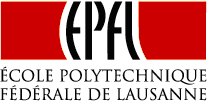 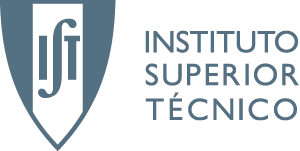 SUPERVISORS’ ACCEPTANCE LETTERWe hereby acknowledge that Mr. Aaaa BBBBBB, selected for the IST-EPFL Joint Doctoral Initiative in the area of Distributed and Cognitive Robotics, will be supervised in his work by Professors Cccc DDDDD (IST) and Eeee FFFFFF (EPFL).Date:  23rd XXX 20YYProf. Cccc DDDDDProf. Cccc DDDDDProf. Eeee FFFFFFProf. Eeee FFFFFFSupervisor at ISTSupervisor at ISTSupervisor at EPFLSupervisor at EPFLProf. José Santos-VictorProf. José Santos-VictorDr Christiane GriessenDr Christiane GriessenIST Initiative DirectorIST Initiative DirectorEPFL Initiative DirectorEPFL Initiative Director